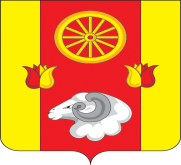 РОССИЙСКАЯ ФЕДЕРАЦИЯ              Администрация  Киевского сельского поселения                   Администрация Ремонтненского района       Ремонтненского района	          Ростовской области             346492, с. Киевка           ул. Ленинская №97               Тел. 33-1-66        № 93.24/184 от 03.04.2019 г.Отчет о проделанной работе Киевского сельского поселения по гармонизации межэтнических отношений за март 2019 года.1. Проведение заседаний консультативных советов и малых советов 2. Информация о ходе выполнения муниципальных программ борьбы с   экстремизмом и планов по гармонизации межэтнических отношений3. Проведённые сходы граждан4. В случаях возникновения конфликтных ситуаций: (обобщенная информация.)5. Информация о деятельности добровольных народных дружин6. Факты уничтожения посевов при несанкционированном выпасе скотаГлава АдминистрацииКиевского сельского поселения                                                      Г.Г. ГоловченкоКонсультативные советыДатаКоличество участниковПовестка дняПринятые решенияПринятые решенияМалый совет по межнациональным отношениям29.03.2019 г.10 человек 1.Об исполнении решений, принятых в ходе заседания Малого совета по межнациональным отношениям при Администрации Киевского сельского поселения от 28.11.2018 г. (Головченко И.Г.)2. Об исполнении указа №602 за 2018 год. (Головченко И.Г.)3. Анализ сроков выпаса домашних животных и скота, соблюдение стойлового периода на территории Киевского сельского поселения. (Жилина М.В).4. О выявлении лиц, склонных к исповеданию нетрадиционных  форм ислама. (Головченко Г.Г.) 1.2. Инспектору по культуре, физической культуре и спорту, молодёжной политике Администрации Киевского сельского поселения продолжить мониторинг исполнения поручений по итогам заседания Малого совета в 2019 году. 2.2. Продолжить работу по исполнению Указа Президента РФ № 602 по Киевскому сельскому поселению в 2019 году.  3.2. Ведущему специалисту по земельным и имущественным отношениям продолжать контроль за сроками выпаса домашних животных и скота, соблюдение стойлового периода. 4.2. Инспектору по вопросам культуры, физической культуры и спорта, молодежной политики  Головченко И.Г.:4.2.1. Продолжить проведение мониторинга по выявлению лиц, склонных к исповеданию нетрадиционных  форм ислама;4.2.2. Проводить профилактические беседы среди молодежи по противодействию распространения идеологии терроризма и экстремизма.4.3. Для поддержания общественного порядка проводить совместное патрулирование территории Киевского сельского поселения в вечернее время с участием ДНД, ДКД, представителей национально-культурных объединений.1.2. Инспектору по культуре, физической культуре и спорту, молодёжной политике Администрации Киевского сельского поселения продолжить мониторинг исполнения поручений по итогам заседания Малого совета в 2019 году. 2.2. Продолжить работу по исполнению Указа Президента РФ № 602 по Киевскому сельскому поселению в 2019 году.  3.2. Ведущему специалисту по земельным и имущественным отношениям продолжать контроль за сроками выпаса домашних животных и скота, соблюдение стойлового периода. 4.2. Инспектору по вопросам культуры, физической культуры и спорта, молодежной политики  Головченко И.Г.:4.2.1. Продолжить проведение мониторинга по выявлению лиц, склонных к исповеданию нетрадиционных  форм ислама;4.2.2. Проводить профилактические беседы среди молодежи по противодействию распространения идеологии терроризма и экстремизма.4.3. Для поддержания общественного порядка проводить совместное патрулирование территории Киевского сельского поселения в вечернее время с участием ДНД, ДКД, представителей национально-культурных объединений.Наименование мероприятияДата проведения№ пунктов программ (планов)Объём выполнения1. Праздничный концерт, посвященный Международному женскому дню!2. Спортивные соревнования по мини-футболу между командами с.Киевка, с. Подгорное и х. Раздольный.07.03.2019 г.13.03.2019 г.п.9 подпрограммы «Содействие развитию институтов и инициатив гражданского общества Киевского сельского поселения на 2014-2020 годы».90 чел.50 чел.Дата и место проведенияКоличество участниковКто проводилПоднимаемые вопросыПринятые решенияДата и местоПричины конфликтаУстановочные данные участниковПринятые меры по локализации конфликтаПринятые процессуальные решенияНаименование мероприятияЧисленность дружинниковФИО руководителя дружиныЭтнический состав дружиныОхрана общественного порядка14 человекСавченко Александр ВикторовичРусские - 12чел.,Аварцы – 1 чел.,Даргинцы – 1 чел.Дата и местоПричинитель вреда (ФИО, национальность)Пострадавший (ФИО, национальность)Меры, принятые органами власти